The Robin Bromley Visionary Grants program aims to empower Canteen Supervisors to undertake professional development and training and/or enhance the canteen by purchasing essential equipment with funds provided by this program.This is a Western Australian School Canteen Association Inc. (WASCA) 
initiative in partnership with Brownes Dairy. 
Application Guidelines 2021Who is eligible?Each of the following criteria MUST be met:Grants are available to Canteen Supervisors or canteens in schools of all education systems within Western Australia onlyThe canteen/school must be fully compliant with the Department of Education’s Healthy Food and Drink (HFD) policy including:having a written Healthy Food and Drink school policyskills and knowledge – representatives from the school have completed ‘Traffic Light’ trainingcanteen menu is compliant with the HFD policy e.g. >60% green; <40% amberschool community involvement e.g. newsletter communications; colour coded menu; promotionspaid and voluntary canteen staff have completed FoodSafe® training (or equivalent) AND All about allergens for schoolsApplicants can be either in a paid or volunteer capacity providing they are the Canteen Supervisor/Manager i.e. the person responsible for day to day operation of the canteenMembers of the WASCA Executive Committee are eligible to apply for the grants, however, if applying, they will be excluded from the selection panel for the funding periodSuccessful applicants and/or schools cannot reapply for two consecutive years after being awarded the grantIf the application is unsuccessful, the Canteen Supervisor/canteen is eligible to reapply the following yearSchools must be current members of the Association. Membership forms can be completed and submitted with the application.Grant InclusionsThe grant can only be used for approved purposes. Examples include but are not limited to:Professional development/training e.g.TAFE Canteen Management courseAccredited food safety trainingComputer skills training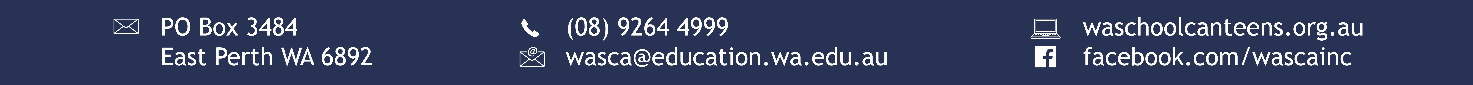 Equipment:Essential equipment to increase menu options categorised as green and/or implement best business practice e.g. a blender to make fruit smoothies; computer for the canteen record keepingCanteen uniforms e.g. shirts, caps, aprons.
Note: if considering purchasing a computer for the canteen, investigate Department of Education’s Common Use Agreement and ICT purchasing and standards; IT support within your school; and internet access options prior to applying.Grant amountThree grants will be awarded each year;Each grant is worth $1,000 (inc. GST), this means your application needs to be for at least $1,000.
Funding will not be provided for any other requirementsFor example:One off events that are unlikely to contribute long-term benefits to the individual and school canteen e.g. fruit and veg month promotion; one day eventsTraining or equipment not related to healthy eating e.g. cake decorating course; purchasing a deep fryerWages and operational costs of the canteenOne off presentations or guest speakers to the school e.g. asking a dietitian to present to the school communityBuilding and infrastructure e.g. repairs and maintenance.Timeline - 2020Applications to be submitted to WASCA by close of business Friday 17 September. Late applications will not be acceptedApplications to be emailed or posted to WASCA Successful applicants notified by Friday 15 OctoberSuccessful school/parent body to raise an invoice for $1,000 (inc. GST)WASCA will make a payment to the school/parent body nominated bank account not to a personal accountFunds to be acquitted by 30 June 2022 unless written permission from WASCA to carry over to end of the year.Application procedureContact WASCA to discuss your application before submission!Complete the application form and submit before the closing dateUse grant money for approved purposes onlyProvide evaluation and acquittal documents including receipts.
Branding and acknowledgementAll activities must acknowledge the funding source in the following way:All materials and activities funded by the Robin Bromley Visionary Grants must carry either:The words - ‘Funding proudly provided by the Robin Bromley Visionary Grants, a Western Australian School Canteen Association Inc. initiative in partnership with Brownes Dairy’ and/or;The Robin Bromley Visionary Grant banner, which includes the WASCA and Brownes Dairy logos (electronic file will be provided to successful applicants).Application FormSchoolApplicant detailsEligibility criteriaTo be eligible the school must be fully compliant with the Department of Education’s Healthy Food and Drink (HFD) policy and provide documentation, please tick the appropriate box.School Name:Address:Phone:Email:ABN:Canteen operationParent bodySchoolPrivateOtherName:Position:PaidPosition:VolunteerTime in position:Additional staff(paid and/or volunteer):Email:ABN:CriteriaEvidence AttachedWritten school Healthy Food and Drink policy (undated Policy’s will void the application)                                                          Policy must be endorsed (signed) by the Principal Policy must be current i.e. updated within the last 12 months  Completion of Traffic Light TrainingCertificate providedCompleted within last 5 yearsCanteen menu compliant with HFD policy (non-compliant menus will void the application)Menu submitted with applicationMore than 60% green choices and less than 40% amber choicesAmber savoury items restricted to no more than 2 days per weekNo red itemsSchool community involvement in a minimum of 4 of the following 8 areasPromotion of theme dayMenu colour codedGreen meal deals on the menuSchool newsletter, website or Facebook posts about healthy eatingMenu or chalk board used as an advertising tool at the canteenHeathy catering to the broader school community (e.g. staff meetings)School kitchen garden links (e.g. cooking with garden produce)Cross curricular links (e.g. promoting Italian food for language classes)Food safety and hygiene trainingCompletion of FoodSafe® Food Handler Training (or equivalent) and certificate providedCompleted within 5 yearsProvide a brief overarching vision of what the grant will be used for or grant use For example: Our canteen is over 20 years old with worn out laminated benches. We would like to purchase stainless steel benches, 1 x 1200mm x 750mm and 1 x 1800mm x 750mm.Provide an explanation of how this will enhance the canteen’s ability to provide a healthy menuProvide an explanation of how this will enhance the canteen’s ability to provide a healthy menuProvide an explanation of how this will enhance the canteen’s ability to provide a healthy menuFor example: Stainless steel benches will allow our canteen to increase the range of foods prepared onsite; alleviate food hygiene concerns that we have with the current benches; and will improve the aesthetics of the canteen making it look more professional. We aim to add a range of healthy green foods to the menu e.g. mac and cheese, fried rice and other green rated meals. A large stainless bench provides room to prepare items in bulk and layout containers for easy filling and then freezing. For example: Stainless steel benches will allow our canteen to increase the range of foods prepared onsite; alleviate food hygiene concerns that we have with the current benches; and will improve the aesthetics of the canteen making it look more professional. We aim to add a range of healthy green foods to the menu e.g. mac and cheese, fried rice and other green rated meals. A large stainless bench provides room to prepare items in bulk and layout containers for easy filling and then freezing. For example: Stainless steel benches will allow our canteen to increase the range of foods prepared onsite; alleviate food hygiene concerns that we have with the current benches; and will improve the aesthetics of the canteen making it look more professional. We aim to add a range of healthy green foods to the menu e.g. mac and cheese, fried rice and other green rated meals. A large stainless bench provides room to prepare items in bulk and layout containers for easy filling and then freezing. Demonstrate how this will create a sustainable change to the canteen both for the short and long term that will allow for ongoing provision of healthy food items. Note: Funds cannot be used for one off events. Demonstrate how this will create a sustainable change to the canteen both for the short and long term that will allow for ongoing provision of healthy food items. Note: Funds cannot be used for one off events. Demonstrate how this will create a sustainable change to the canteen both for the short and long term that will allow for ongoing provision of healthy food items. Note: Funds cannot be used for one off events. Short term benefitsFor example: Menu changes and ability to avoid food safety issuesLong term benefitsFor example: Stainless steel benches are durable, come with an extensive warranty and will provide a more organised set up in the canteen.Short term benefitsFor example: Menu changes and ability to avoid food safety issuesLong term benefitsFor example: Stainless steel benches are durable, come with an extensive warranty and will provide a more organised set up in the canteen.Short term benefitsFor example: Menu changes and ability to avoid food safety issuesLong term benefitsFor example: Stainless steel benches are durable, come with an extensive warranty and will provide a more organised set up in the canteen.4. Proposed cost – copies of quotes must be attached4. Proposed cost – copies of quotes must be attached4. Proposed cost – copies of quotes must be attachedName of supplier/manufacture or provider of goodsAmount (inc. GST)Quote attachedplease tickTotalTotalInc. GSTApplications over $1000 must include a letter from the Principal/Parent Body President outlining how the remainder of the funds will be obtainedApplicable          Yes                   NoUndertakings and Conditions of the GrantI/we agree: To collaborate with WASCA and use the grant funds as described in this applicationTo keep accurate financial records of how the grant funds are used e.g. providing the original receipts with the evaluation and acquittal formsTo acknowledge the funding source as directed by WASCA To use the funds for the approved purpose onlyTo seek approval from WASCA in writing to make changes to how the funds are usedTo acknowledge the right of WASCA to terminate this agreement if the grant funds are not applied according to the agreed application, or within the time frame. In the event of the agreement being terminated, funds not spent as authorised must be repaid to WASCATo provide the following documentation to WASCA by the end of the grant period i.e. 30 June 2021:a completed evaluation using the form provided original receipts for all purchases copies of any photos, pictures, articles or media associated with the grant (with appropriate consent)an acquittal form signed by the Principal/Parent Body President to show expenditure as per the approved funding allocationDeclaration: I/we declare that the information on this application form is correct and understand that if approved by WASCA, I/we will abide by these undertakings and conditions detailed above.Unsigned applications will not be accepted.Declaration: I/we declare that the information on this application form is correct and understand that if approved by WASCA, I/we will abide by these undertakings and conditions detailed above.Unsigned applications will not be accepted.Declaration: I/we declare that the information on this application form is correct and understand that if approved by WASCA, I/we will abide by these undertakings and conditions detailed above.Unsigned applications will not be accepted.ApplicantName: ApplicantSignature:ApplicantDate:Approved by: (please select)Principal󠄁   󠄁Parent Body President Name: Approved by: (please select)Principal󠄁   󠄁Parent Body President Signature:Approved by: (please select)Principal󠄁   󠄁Parent Body President Date: